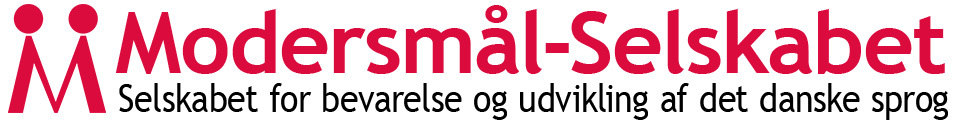 29.04.2015Alexander Graf Lambsdorf MdEPStellvertretender Präsident des Europäischen ParlamentsEuropäisches Parlament 60, rue Wiertz, ASP8G130 B-1047 Brüssel, BelgienDie Organisation Modersmål-Selskabet  (”Gesellschaft für Dänische Sprache”) in Dänemark hat bemerkt, dass Sie für Englisch als einzige Arbeitssprache ("Hauptverkehrssprache") in der Europäischen Union eintreten. Dieser Vorschlag ist ein Angriff auf die Politik der Mehrsprachigkeit in der Europäischen Union mit drei Verfahrenssprachen und vierundzwanzig Amtssprachen und richtet sich gegen die Unterstützung der Regional- und Minderheitensprachen in Europa. Wenn einer natürlichen Sprache der Status einer lingua franca verliehen wird, treten langfristig entsprechende negative Folgen für andere Sprachen in Form von Domänenverlusten auf. Wir sind nachdrücklich gegen Ihren Vorschlag.Es besteht ein direkter Zusammenhang zu Ihrer Haltung zur eigenen Sprache, denn es ist offensichtlich, dass Sie versuchen, die deutsche Sprache zu degradieren. In einem Interview mit der „Welt" am 15. Dezember 2014 sagen Sie, dass "Englisch in Deutschland Verwaltungssprache werden (muss), mittelfristig vielleicht sogar Amtssprache". Ehrlich gesagt, wir glauben nicht, dass die meisten Deutschen akzeptieren werden, dass ihre Muttersprache schrittweise in die Küche und das Schlafzimmer verbannt wird, auch nicht mittelfristig. Sie werden stattdessen Ihre Ideen bekämpfen. Die Deutsche Sprache ist genauso viel wert wie jede andere Sprache, einschließlich Englisch.Die Vorstellung, dass Englisch einen ununterbrochenen Siegeszug eingeleitet hat, ist naiv und unrichtig. Die Sprachgeschichte hat gezeigt, dass verschiedene Verkehrssprachen gekommen und gegangen sind, da ihre Position und Anwendbarkeit entscheidend von den Trägern, das heiβt Staaten, ihrem wirtschaftlichen, politischen, militärischen und kulturellen Einfluss abhängig sind. Englisch, oder jede andere Sprache, besitzt keine ihr innewohnende Überlegenheit. Mit freundlichen Grüßen,
Gesellshaft für Dänische Sprache / Modersmål-SelskabetJørgen Christian Wind Nielsen, Vorsitzender29.4.2015Parlamentsmedlem Alexander Graf Lambsdorf
Europaparlamentets viceordførende
Europaparlamentet 
60, rue Wiertz
ASP8G130, 1047 Bryssel, BelgienModersmål-Selskabet har noteret sig, at du arbejder for at ophøje engelsk til det eneste arbejdssprog (”Hauptverkehrssprache”) i Den Europæiske Union. Forslaget er rettet mod Den Europæiske Unions politik for sproglig mangfoldighed med tre arbejdssprog, 24 officielle sprog og støtte til de regionale sprog og minoritetssprogene. Hvis et naturligt sprog, der fungerer som lingua franca, gives denne status, kommer det umiddelbart til på langt sigt at få negative konsekvenser for andre sprog i form af domænetab. Vi modsætter os bestemt dette forslag. Forslaget knytter direkte an til din holdning til dit eget modersmål, fordi forslaget åbenbart også forsøger at degradere det tyske sprog. I et interview i ”Die Welt” den 15. december 2014 siger du at ”Deshalb muss Englisch in Deutschland Verwaltungssprache werden, mittelfristig vielleicht sogar Amtssprache (”Derfor skal engelsk være forvaltningssprog i Tyskland, på mellemlangt sigt måske også officielt sprog”).Oprigtigtigt talt tror vi ikke at flertallet af tyskere vil acceptere, at deres modersmål skridt for skridt henvises til køkkenet og soveværelset, ikke engang på mellemlangt sigt. De vil i stedet bekæmpe dine ideer. Det tyske sprog er lige så meget værd som en hvilket som helst andet sprog, inclusive engelsk. Forestillingen om at engelsk har indledt et uafbrudt sejrstog verden over er naiv og urimelig. I sproghistorien er forskellige sprog dukket op som lingua franca og er forsvundet igen, eftersom sprogenes stilling og anvendelsesmuligheder er afhængig af bærernes, dvs. staternes, økonomiske, politiske, militære og kulurelle indflydelse. Engelsk, eller et hvilket som helst andet sprog, besidder ingen iboende overlegenhed. Med venlig hilsen
Modersmål-SelskabetJørgen Chr. Wind Nielsen
Formand 
jcn@modersmaalselskabet.dk – www.modersmaalselskabet.dk 